Единый государственный экзамен по PYCCROMY ЯЗЫИУ Инструкция  по выполнению работыЭкзаменационная работа состоит из двух частей, включающих в себя 26 заданий. Часть 1 содержит 25 заданий, часть 2 содержит 1 задание.На выполнение экзаменационной работы по русскому  языку отводится 3,5 часа (210 минут).Ответами к заданиям 1—25 являются число, слово, словосочетание или последовательность чисел и слов. Ответ запишите в поле ответа в тексте работы, а затем перенесите в бланк ответов № 1.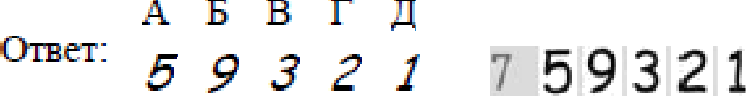 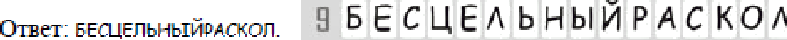 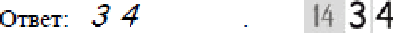 Задание 26 части 2 представляет собой сочинение по прочитанному тексту. Это задание выполняется на бланке ответов № 2.Все	бланки	ЕГЭ	заполняются	яркими	чёрными	чернилами.Допускается использование гелевой, капиллярной или перьевой ручек.При выполнении заданий можно пользоваться черновиком. Записи в черновике не учитываются при оценивании работы.Баллы, полученные Вами за выполненные задания, суммируются. Постарайтесь выполнить как можно больше заданий и набрать наибольшее количество баллов.Желаем успеха.! 	Прочитайтетекстивыпоянитезадания 1—3	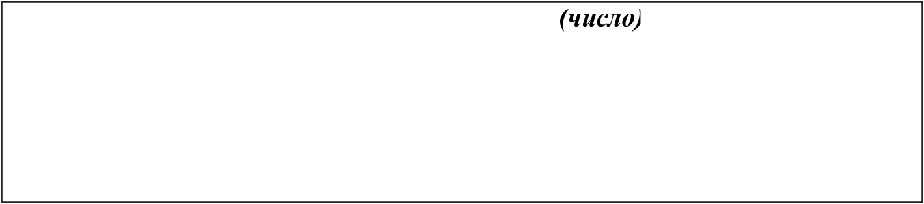    В каких из приведённых ниже предложений верно передана ГЛАВНАЯ информация, содержащаяся в тексте? Запишите номера этих предложений.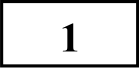 При дыхании голосовые связки напряжены, а при разговоре, пении или крике поток выдыхаемого воздуха проходит мимо голосовых связок и вызывает их быструю вибрацию.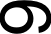 В результате вибрации горла, в котором расположены голосовые связки, при разговоре, пении или крике человек дышит.Голос возникает в результате вибрации напряжённых голосовых связок, которую вызывает поток выдыхаемого воздуха.В образовании голоса участвуют голосовые связки, находящиеся в гортани и вибрирующие при разговоре, пении или крике из-за выдыхаемого воздуха.Звук человека возникает глубоко в горле.Ответ:     	   Какое из приведённых ниже слов (сочетаний слов) должно стоять на месте пропуска в третьем (3) предложении текста? Выпишите это слово.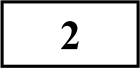 Нменно Вместе с этим ОсобенноЭта ТакжеОтвет:   	  Прочитайте фрагмент словарной статьи, в которой приводятся значения слова СВЯЗКА. Определите значение, в котором это слово употреблено в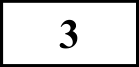 3 предложеиии. Выпишите цифру, соответствующую этому значению в приведённом фрагменте словарной статьи.Связка, -и, ж.1.Несколько однородных предметов, связанных вместе. Связка ключей.Плотное тканевое волокнистое образование, соединяющие отдельные части скелета, отдельные органы. Мышечные связки.Fpyппa движущихся друг за другом людей, соединившихся верёвкой для страховки. Идти в одной связке с кем —н.Ответ:  	   В одном из приведённых ниже слов допущена ошибка в постановке ударения: HEBEPHO  выделена  буква, обозначающая  ударный  гласный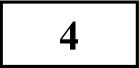 звук. Выпишите это слово. мозаИчныйгналА знАачимый иксЫ нАчатыеОтвет:   	   В одном из приведённых ниже предложений HEBEPHO употреблено выделенное  слово. Исправьте  ошибку, подобрав  к  слову пароним.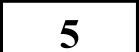 Инициативная группа собрала ПОДПИСИ граждан под обращением в защиту природы.В январе прошли обильные снегопады: пышные снега ОДЕЛИ в зимние наряды леса и поля.Читая это письмо, нельзя было не отметить, что АДРЕСАНТ отличается незаурядным  красноречием.Удивительно открытая и ДОВЕРЧИВАЯ, Анна поверила всему услышанному.Экологи призывают экономно расходовать электроэнергию и планируют провести для АБОНЕМЕНТОВ сотовой связи специальную экоакцию.Ответ:   	    В одном из выделенных ниже слов допущена ошибка в образовании формы    слова.   Исправьте    ошибку    в   образовании    формы    слова и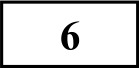 запишите слово правильно.нет ЯБЛОКменее ЧЕТЫРЁХСОТ летсвежие TOPTA	 опять ИСЧЕЗ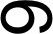 новых ТУФЕЛЬОтвет:   	   Остановите соответствие между предложениями и допущенными в них грамматическими  ошибками:  к каждой  позиции  первого столбца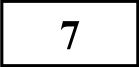 подберите  соответствующую позицию  из  второго столбца.FРАММАТНЧЕСКИЕ	ПРЕДЛОЖЕНИЯОШИБКИ		1) За обедом хозяйка сетовала на то, что А) ошибка в построении	Собакевич очень мало ест.предложения с однородными		2) Согласно летнему расписанию, членами	движение электропоездов с 1 июняБ) нарушение в построе-	начинается в шесть часов утра. нии предложения с		3) В статье «Поэзия Николаядеепричастным оборотом	Заболоцкого» Евгений Винокуров, сам В) неправильное	известный поэт, подчёркивает, что вg	Определите слово, в котором пропущена безударная проверяемая гласная корня. Выпишите это слово, вставив пропущенную букву.к..снуться к..чан целл..фановыйобл..гать (налогов) фант..зёрОтвет:   	Определите ряд, в котором в обоих словах в приставке пропущена одна и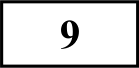 употребление  падежной	 творчестве главно—е формы существительного с	человеческих чувств.самоотдача, глубината же буква. Выпишите эти слова, вставив пропущенную букву.предлогом.	4) Очень много вопросов читателиF) нарушение в построе-	газеты задают по поводу неисправности нии предложения с	электропроводки и застеклению балконов причастным оборотом	и лоджий.Д) нарушение в построе-	5) Проблема поэтического языка А.нии сложного предложения	Нлатонова настолько сложна, что она всёещё ждёт исследователя, способнаявскрыть глубинные языковые основания неповторимого стиля писателя.А.П. Чехов писал, что как в человеке всё должно быть прекрасно.Многие, кто любит читать книги, собирают домашние библиотеки, сообразуясь со своими интересами.На уроках русского языка недостаточное внимание уделяется на изучение норм литературного языка.Поднявшись на смотровую площадку, открывается чудесный вид на город.Запишите в таблицу выбранные цифры под соответствующими буквами.Ответ:бе..перспективный, ра.. грызть пр..умный, пр..глушённость с..есть, меж..языковой не..бходимость, пр..бабушка раз..грать, небез...нтересноОтвет:   	J 0	Выпишите слово, в котором на месте пропуска пишется буква Е.приукраш..вать догадл..вый циркони..вый отта..ть вкрадч..выйОтвет:   	n  i	Выпишите слово, в котором на месте пропуска пишется буква Е. засе..шьстро..вший распил..шь усе..нный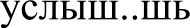 Ответ:   	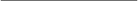 Определите предложение, в котором НЕ со словом пишется СЛИТНО. Раскройте скобки и выпишите это слово.Серёжа, ещё (НЕ)ОКРЕПШИЙ после болезни, примостился на диване. Захар прошёл мимо, (HE)ПOBEPHУB головы в мою сторону.Солнца (НЕ)БЫЛО видно.В кюветах блестела вода, оставшаяся после (НЕ)ДАВНИХ июльских дождей.Давно (НЕ)КРАШЕННАЯ железная крыша покраснела от ржавчины.Ответ:   	   Определите предложение, в котором оба выделенных слова пишутся СЛИТНО. Раскройте скобки и выпишите эти два слова.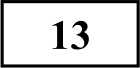 В деловом письме-просьбе излагается КАКАЯ(ЛИБО) просьба, (ПРИ)ЭТОМ в ней подчёркивается заинтересованность организации в её исполнении.Пиктография — внеязыковая знаковая система, (ПО)СКОЛЬКУ она (НА)ПРЯМУЮ выражает мысли.(В)РЕЗУЛЬТАТЕ Великих географических открытий международная торговля (В)СЛЕД за Европой и Азией охватила другие регионы земного шара.В Китае люди, говорящие на разных диалектах, не понимают друг друга: (НА)СТОЛЬКО (ПО)РАЗНОМУ они произносят слова.(В)НАЧАЛЕ сентября ночи становятся холодными, (ЗА)ТО дни стоят тёплые, безветренные.Ответ:   	  Скажите все цифры, на месте которых пишется Н.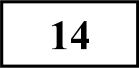 Композицио(1)о  и  сюжетно  картины   просты:  на  одной  из ниххудожником изображе(2)ы прибой в  зимний  ветре(З)ый  день,  на другой  — просёлочная  дорога  с одиноко  шагающим путником.Ответ:   	   Расставьте знаки препинания. Скажите номера предложений, в которых нужно поставить ОДНУ запятую.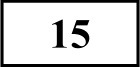 На одном и том же кусте сирени я увидел жёлтые листья и начавшие набухать почки.Хороший специалист опирается на фундаментальные знания и умение трудиться и на профессиональный опыт.Драматургия Fорького сродни чеховской зато более заострена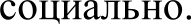 Гусак разговаривал сам с собой сипловатым басом и подбирал просыпанные семечки.Раньше он либо не замечал окружающей природы либо смотрел на неё с практической точки зрения.Ответ:   	  Расставьте знаки препинания: Скажите все цифры, на месте которых в предложении должны стоять запятые.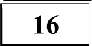 Не растерявшийся  и в  этой ситуации  Остап  (1) уклонился вправо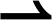 (2)   отыскивая   глазами   лодку   (3)   с   сидящим   в   ней   (4) вернымИпполитом Матвеевичем.Ответ:   	   Расставьте все недостающие знаки препинания: укажите цифру(-ы), на месте которой(-ых) в предложении должна(-ы) стоять запятая(-ые).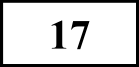 Вы плохо понимаете практический век, не совсем (1) верно (2) оцениваете происходящее. Словно кто голос подал, а никого не видать. Мне (3) верно (4) послышалось.Ответ:   	  Расставьте знаки препинания: укажите все цифры, на месте которых в предложении должны стоять запятые.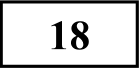 Эстрадный блеск и элементы позирования (1) дань (2) которым (3) отдавали даже Лист  и Паганини  (4) были  органически  чужды утончённой натуре Шопена.Ответ:  	  Расставьте знаки препинания: укажите все цифры, на месте которых в предложении должны стоять запятые.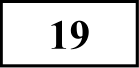 Всегда трудно приступать  к выполнению нелюбимой работы (1)  и(2) чтобы хоть немного оттянуть неприятный момент (3) мы часто ищем любые предлоги (4) которые могут хоть как-то оправдать наше безволие.Ответ:  	230	Отредактируйте предложение:  исправьте лексическую ошибку, исключив лишнее слово. Выпишите это слово.Нарушение двигательной моторики желудка может происходить при различных заболеваниях. Неправильное функционирование главного пищеварительного органа вызывает дискомфорт, болезненность у человека. Современный ритм жизни негативно оказывается  на системе пищеварения.Ответ:  	Мрочитайте текст и выполните задания 20 — 25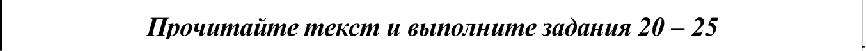 (l)Верность истине, верность самоотверженная, порою одержимая, заглушающая даже протестующий глас инстинкта самосохранения, пожалуй, одно из наиболее ценных человеческих качеств. (2)Как тут не вспомнить благородные и мужественные слова выдающегося русского учёного Николая Вавилова: "Пойдём на костер, будем гореть, но от убеждений своих не отречёмся!" (З)Такая непоколебимая, несокрушимая преданность не может не вызывать уважения.(4)Однако важно не перепутать верность истине и слепой фанатизм. (5)Конечно, эту разницу порою очень трудно увидеть, как бывает сложно различить осторожность и трусость, терпимость и беспринципность, ревность и любовь, месть и справедливость. (6)Ho эта разница существенна, она таится во внутренних побуждениях человека, определяет его стремления, его интересы, его идеалы. (7)Фанатик слеп и глух и, как это ни покажется парадоксальным, корыстен. (8)Да, да, именно корыстен. (9)Он заключает с убеждением выгодный союз: оно обеспечивает ему материальную или духовную состоятельность, он ему - свою нерассуждающую преданность. (l0)Давайте вспомним хрестоматийный пример фанатизма: во время Второй мировой войны японские камикадзе гибли, атакуя самолётами американские корабли. (11)Зачем они это делали? (l2)Дa обещано им было многое: рай после смерти, вечность. (lЗ)Ради этого не жалко было и своей жизни.(l4)Иные, более сложные отношения с идеей у тех, кто служит истине. (l5)Такой человек прекрасно понимает, что за убеждения можно идти в огонь и на плаху, но, если жизнь докажет несостоятельность этих убеждений, тогда следует отказаться от них. (lб)Истина дороже, чем  личное убеждение. (17)Предположим, учёный, отстаивающий некую теорию, которая была для него святая святых, после долгих экспериментов убеждается в её ложности. (18)Если он учёный истинный, то он, конечно, признает свою ошибку и будет искать разгадку в другом месте, а своё заблуждение будет расценивать как важный, закономерный и естественный путь к истине.(l9)Kyдa как сложнее в этом отношении людям искусства, для которых истины срастаются с внутренними убеждениями, нравственными принципами. (20)Им, конечно, нелегко признавать ошибочность прежних взглядов, для этого требуется много мужества. (21)Вспомним тяжкий опыт Льва Толстого, который неоднократно отказывался от прежних взглядов, вспомним Достоевского, который начинал свой путь революционером, а потом разоблачал всяческое насильственное изменение хода истории... (22)He шаткость, не легкомыслие были виною этих внутренних перемен, а верность истине.(2З)Человеком страстной веры, завораживающим всех глубиной и силой своих убеждений, был Белинский. (24)He случайно его называли "неистовый Виссарион".  (25)Однако и он не был фанатичным приверженцем своих идей.(2б)Однажды - это было в начале его пути - он написал статью, которую многие сочли верноподданнической одой власти. (27)И следствием этого стал такой эпизод. (28)Один знакомый Белинского захотел представить его своему товарищу, инженерному офицеру. (29)Знакомство с великим критиком тогда считалось одной из звёздных минут в жизни почти каждогочеловека. (ЗО)Одни из лести, другие из честолюбия, третьи из искреннего желания ощутить магию его личности искали с ним встречи. (3 l)Ho инженерный офицер спросил: ”Тот ли это человек, который написал статью "Бородинская годовщина”? (З2)Услышав утвердительный ответ, он коротко бросил: "Нет". (ЗЗ)Белинский же не обиделся, не оскорбился. (З4)Нет, он подошёл к этому офицеру и пожал ему руку: "Сразу видно, что вы порядочный  человек!"Среди предложений 26 — 30 найдите такое(-ие), которое(-ые) связано(-ы) с предыдущим с помощью союза и указательного местоимения. Напишите номер(-а) этого(-их) предложения(-ий).Ответ:   	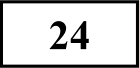 (По А.Лактионову)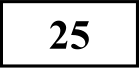   Какие из высказываний не соответствуют содержанию текста? Укажите номера ответов.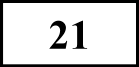 Фанатик корыстен, убеждения обеспечивают ему материальную илиД    XOBH    Ю  СОGTOЯTeЛЬHO CTb.Инстинкта самосохранения - одно из наиболее ценных человеческих качеств.Разница между верностью истине и слепым фанатизмом таится во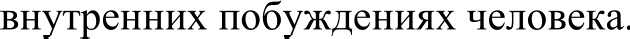 Людям искусства легко признавать ошибочность прежних взглядов, но для этого требуется много мужества."Неистовый Виссарион" был фанатичным приверженцем своих идей.Ответ:   	232	Какие из перечисленных утверждений являются верными? Укажите номера ответов.Содержание предложений 14-15 представляет собой описание.Содержание предложений 17 и 18 представляют собой рассуждение.Предложения 28-34 поясняют содержание предложения 27.Содержание предложений 21 — 22 содержат элементы повествования.Предложения 17-18 являются пояснением предложения 16.Ответ:   	  Из предложений 15-17 выпишите фразеологизм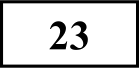 Ответ:   	«Автор   текста,   показывая	величие    людей,    преданных  своимубеждениям,     использует     такой     троп,     как     А         (например,«dлагороднъіе и мужественные слова»). Такое синтаксическое средство, как   Б   (в   предложениях   5   и   6),   помогает   показать сложную природу рассматриваемых в статье категорий. С помощью такого   приёма,   как   (например,   «Верность..,   верность»   в предложении 1), автор подчёркивает понятия, которые играют важную роль  в  развитии главной   мысли.   Использование   такого   приёма,  как Г (предложение 2), позволяет показать сложный путь подлинных искателей     истины».Список терминов:ряды однородных членовцитированиелексический повторгиперболатерминыдиалектизмриторический вопросэпитетолицетворениеОтвет:236	Напишите сочинение по прочитанному тексту.Сформvлируйте   одну  из  проблем,   поставленных   автором текстаПрокомментируйте сформулированную проблему. Включите в комментарий два примера-иллюстрации из прочитанного текста, которые, по Вашему мнению, важны для понимания проблемы исходного текста (избегайте  чрезмерного  цитирования).Сформулируйте позицию автора (рассказчика). Напишите, согласны или не согласны Вы с точкой зрения автора прочитанного текста. Объясните почему. Своё мнение аргументируйте, опираясь в первую очередь на читательский опыт, а также на знания и жизненные наблюдения (учитываются первые два аргумента).Объём сочинения — не менее 150 слов.Работа, написанная без опоры на прочитанный текст (не по данному тексту),	 не оценивается. Если сочинение представляет собой пересказанный или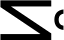 полностью переписанный исходный текст без каких бы то ни было комментариев, то такая работа оценивается нулём баллов.Система оценивания экзаменационной работы по русскому языку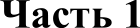 Заверноевыполнениезаданий 2—6, 8—14, 16—25 экзаменуемый получает по 1 баллу.  За  неверный  ответили  его отсутствие  выставляется  0 баллов.За выполнение заданий 1 и 15 может быть выставлено от 0 до 2 баллов. Верным считается ответ, в котором есть все цифры из эталона и отсутствуютдругиецифры. 1 балл ставится, если: одна из цифр, указанных в ответе, не соответствует эталону; отсутствует одна из цифр, указанных в эталоне ответа. Во всех других случаях выставляется 0 баллов.За выполнение задания 7 может быть выставлено от 0 до 5-и баллов. За выполнение задания 26 может быть выставлено от 0 до 4-х баллов. Верным считается ответ, в котором есть все цифры из эталона и отсутствуютдругие цифры. За каждую верно указанную цифру, соответствующую номеруиз списка, экзаменуемый получает по 1 баллу.Часть 2Критерии оценивания заданий с развёрнутым ответом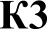 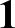 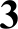 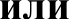 Критерии оценивания  задания  с развёрнутым ответом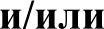 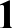 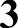 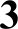 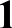 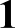 экзаменуемого, то при проверке учитывается только то количество слов, которое принадлежит экзаменуемому. Работа, написанная без опоры на прочитанный текст (не по данному тексту), не оценивается.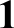 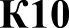 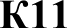 При оценке грамотности (K7—K 10) следует учитывать объём сочинения. Указанные в таблице нормы оценивания разработаны для сочинения объёмом в 150—300 слов.Если в сочинении менее 70 слов, то такая работа не засчитывается и оценивается 0 баллов, задание считается невыполненным.При оценке сочинения объёмом от 70 до 150 слов число допустимых ошибок четырёх видов (K7—К 10) уменьшается.  2 балла по этим критериям   ставится   в  следующих случаях: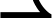 K—7ошибка);орфографических ошибок нет (или допущена одна негрубаяK8 — пунктуационных ошибок  нет (или допущена  одна негрубаяошибка).1 балл по этим критериям ставится в следующих случаях: K7 — допущено не более двух ошибок;K8 — допущено одна—три ошибки;K—9    грамматических ошибок нет;К10—  допущено  не более одной речевой ошибки.Высший балл по критериям K7—Kl2 за работу объёмом от 70 до 150 слов не ставится.Если сочинение представляет собой пересказанный или полностью переписанный исходный текст без каких бы то ни было комментариев, то такая работа по всем аспектам  проверки (К1  К12) оценивается 0 баллов.Если в работе, представляющей собой переписанный или пересказанный исходный текст, содержатся фрагменты текста№ заданияОтвет1342ЭТА324НКСЫ5АБОНЕНТОВ6ТОРТЫ7498568ФАНТАЗЕР9РАЗЫГРАТЬ, НЕБЕЗЫНТЕРЕСНО10ЦИРКОНИЕВЫИ11ЗАСЕЕШЬ12НЕДАВНИХ13ПОСКОЛЬКУНАПРЯМУЮ142315351621734181419123420ДВИГАТЕЛЬНОЙ   МОТОРИКИ2 i245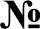 Критерии оценивания  ответа на задание 25Баллы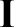 Содержание сочиненияK1Формулировка  проблем исходного текстаЭкзаменуемый (в той или иной форме в любой из частейсочинения) верно сформулировал одну из проблем исходного текста.Фактических ошибок, связанных с пониманием и формулировкой проблемы, нет1Экзаменуемый  не  смог  верно  сформулировать ни однуиз проблем исходного текста.*Если экзаменуемый не сформулировал или сформулировал неверно (в той или иной форме в любой из частей сочинения)  одну из проблем исходного текста, то такая работа по критериям Kl— K4 оценивается  0 баллов0K2Комментарий  к сформулированной проблемеисходноготекстаСформулированная экзаменуемым проблемапрокомментирована с опорой на исходный текст. Экзаменуемый привёл не менее 2 примеров из прочитанного текста, важных для понимания проблемы. Фактических ошибок, связанных с пониманием проблемы исходного текста, в комментарии нет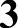 Сформулированная экзаменуемым проблемапрокомментирована с опорой на исходный текст. Экзаменуемый привёл 1 пример из прочитанного текста, важный для понимания проблемы.Фактических ошибок, связанных с пониманием проблемы исходного текста, в комментарии нет2Сформулированная экзаменуемым проблема текстапрокомментирована с опорой на исходный текст, ноэкзаменуемый не привёл ни одного примера из прочитанного текста, важного для понимания проблемы, илив комментарии допущена одна фактическая ошибка,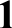 автора), аргументировал его (привёл не менее 2 аргументов, опираясь на знания, жизненный опыт), илипривёл только один аргумент из художественной, публицистической или  научной литературыЭкзаменуемый  выразил  своё  мнение посформулированной им проблеме, поставленной автором текста (согласившись или не согласившись с позицией автора), аргументировал его (привёл один аргумент), опираясь на знания, жизненный опыт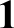 Экзаменуемый сформулировал своё мнение попроблеме, поставленной автором текста (согласившись или не согласившись с позицией автора), но не привёл аргументы,   илимнение экзаменуемого заявлено лишь формально (например: «Я согласен / не согласен с автором»), илимнение экзаменуемого вообще не отражено в работе0IIРечевое оформление сочиненияK5Смысловая  цельность,  речевая связностьипоследовательность изложенияРабота экзаменуемого характеризуется смысловойцельностью, речевой связностью и последовательностью изложения:логические ошибки отсутствуют, последовательность изложения не нарушена;в работе нет нарушений абзацного членения текста2Работа экзаменуемого характеризуется смысловойцельностью, связностью и последовательностью изложения,нодопущена одна логическая ошибка, и/илив работе имеется одно нарушение абзацного членения текста1В работе экзаменуемого просматриваетсякоммуникативный замысел, нодопущено более одной логической ошибки,0